ΤΑΞΗ : Γ’  (Συναρτήσεις)   Ποια από τα παρακάτω παριστάνουν συνάρτηση ; (Μ.4)α)                                                                       β)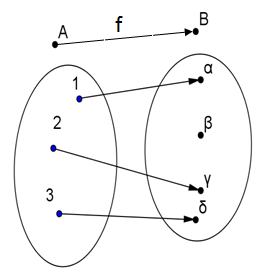 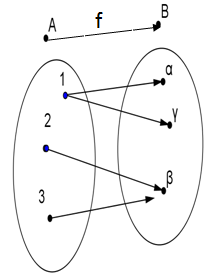      γ)                                                     δ)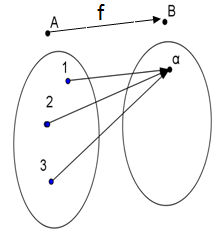 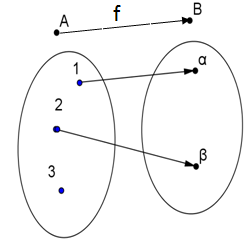 ε)                                                                 στ)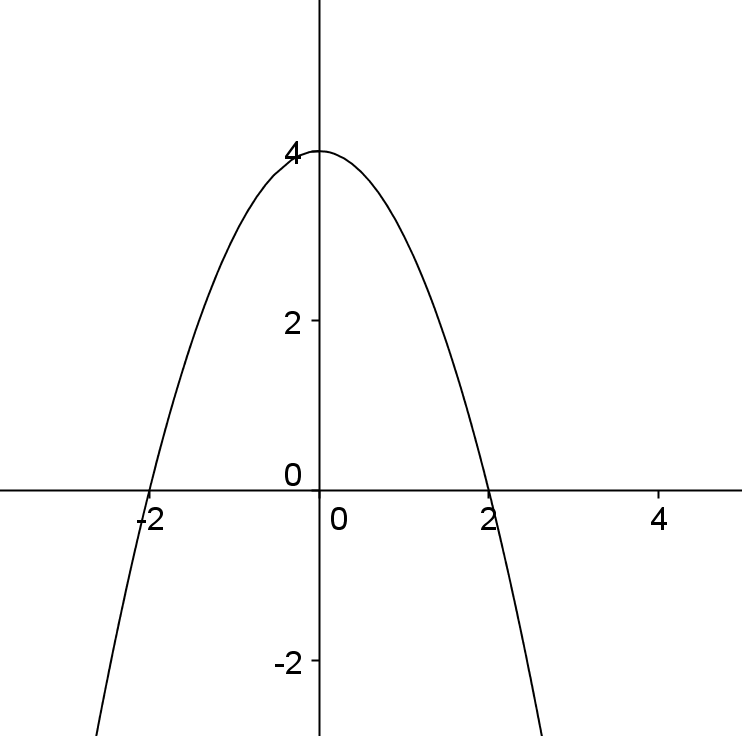 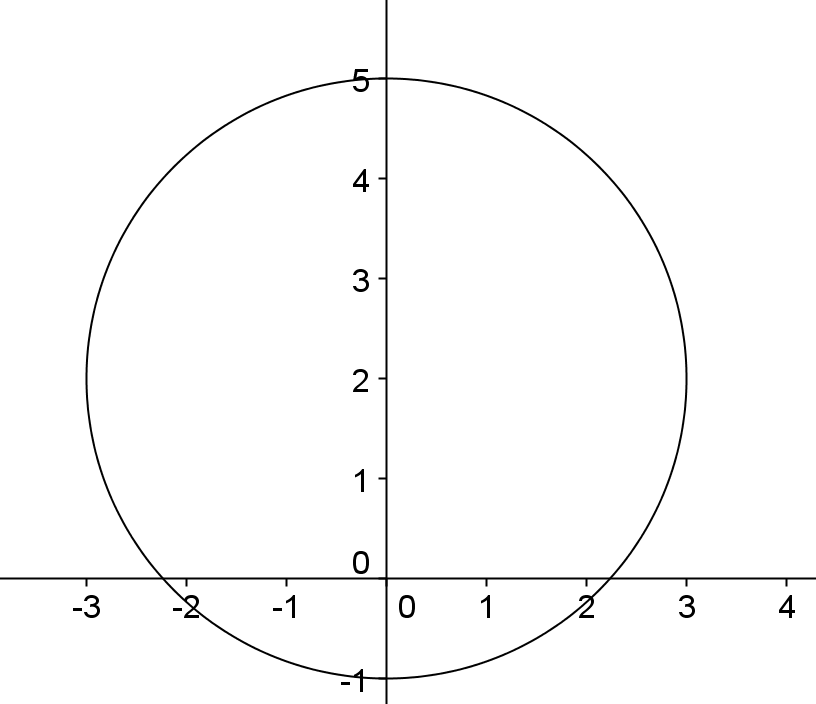 ζ) G= {(1,1) , (1,2) , (-1,0) , (-3,4)}              η) Η={(-1,1) , (0,2), (1,3) , (2,5)}2)Δίνεται η συνάρτηση f: Α→Β  με f(χ) = 2χ+1 και πεδίο ορισμού  Α={-2,-1,3,4} . Να βρείτε: i) το πεδίο τιμών f(Α) της συνάρτησης f.                  ii) το γράφημα  G  της συνάρτησης f.        (Μ.2)3)Να βρείτε το πεδίο ορισμού των συναρτήσεων που ορίζονται  από τους πιο κάτω τύπους: (Μ.2)α) f(χ) = χ2 + 1		β)f(χ) =                           γ) f(χ)=δ) f(χ) = 4) Να βρείτε το πεδίο ορισμού και το πεδίο τιμών των συναρτήσεων για τις γραφικές παραστάσεις που δίνονται πιο κάτω.(M.2)α)                                                                              β)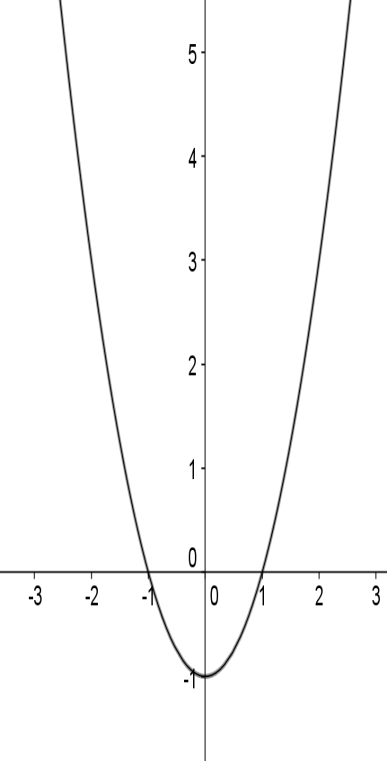 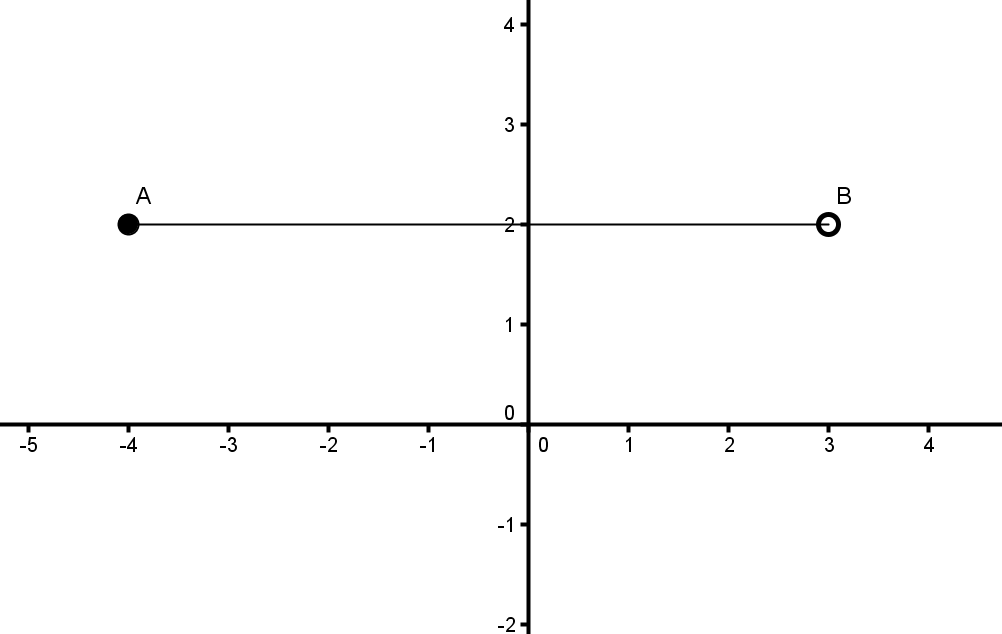 γ)                                                                      δ)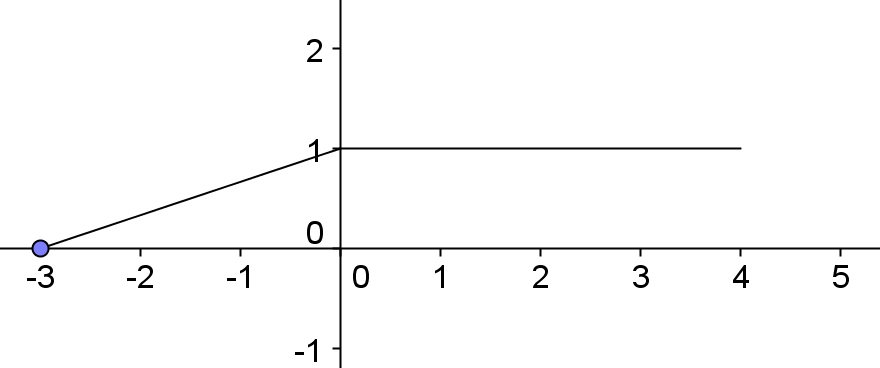 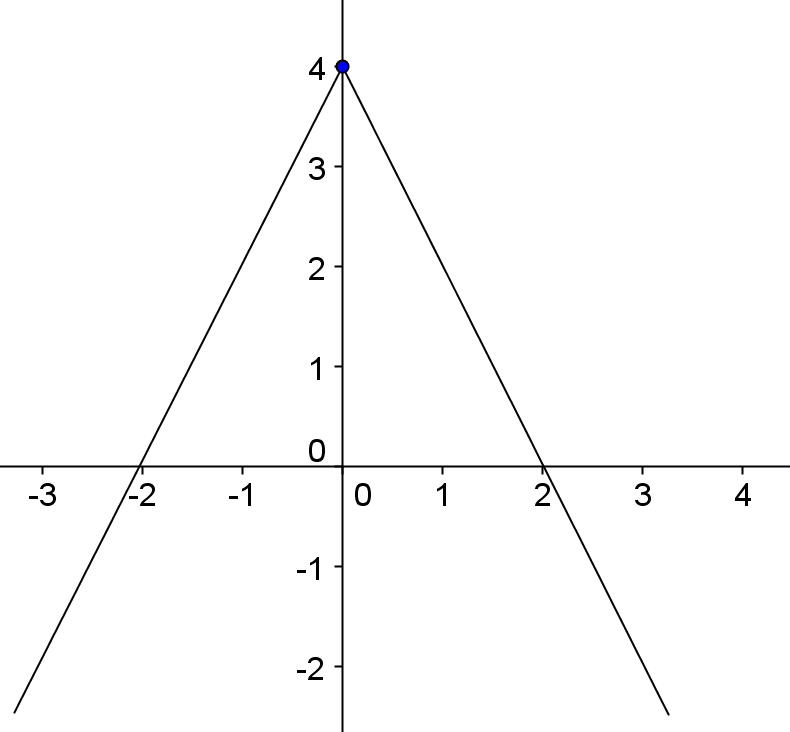 5)Να βρείτε την τιμή του α ώστε  το σημείο (-1,4) να ανήκει στην γραφική παράσταση της συνάρτησης  f(χ) = 2-αχ +3χ2 . (Μ.2)6)Να εξετάσετε αν οι πιο κάτω συναρτήσεις είναι άρτιες , περιττές , σταθερές ή τίποτα από τα τρία και να δικαιολογήσετε την απάντηση σας.(Μ.4)α) f(χ) = χ2 + 1			β) f(χ)  = χ3 – χ			γ) f(χ)  =	δ) f(χ)  = 3(χ + 1) – 4 -3χ7) Πιο κάτω φαίνονται οι γραφικές παραστάσεις συναρτήσεων. Ποιες από αυτές είναι άρτιες και ποιες είναι περιττές; Να δικαιολογήσετε την απάντηση σας.(Μ.2)α)                                                               β)           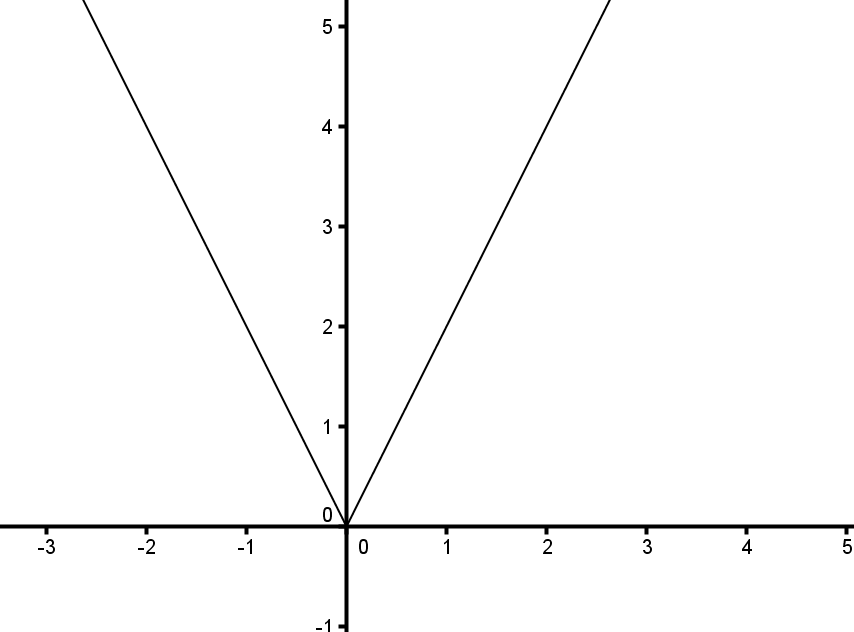 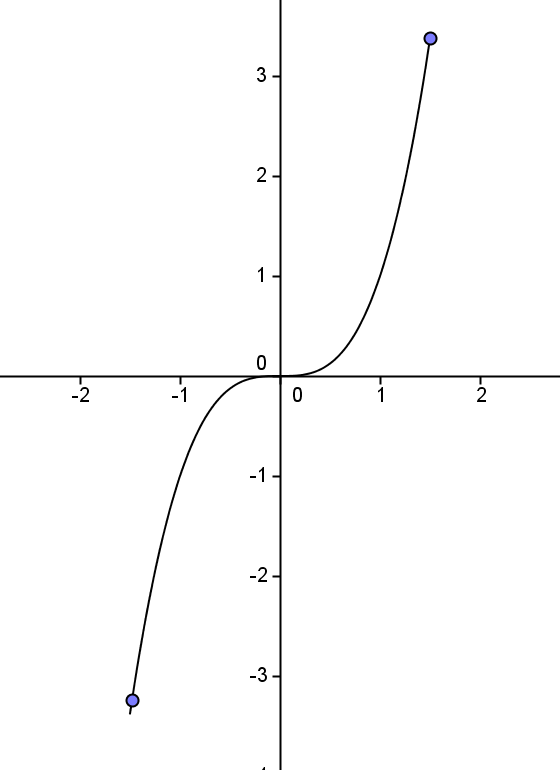 γ)                                                                       δ)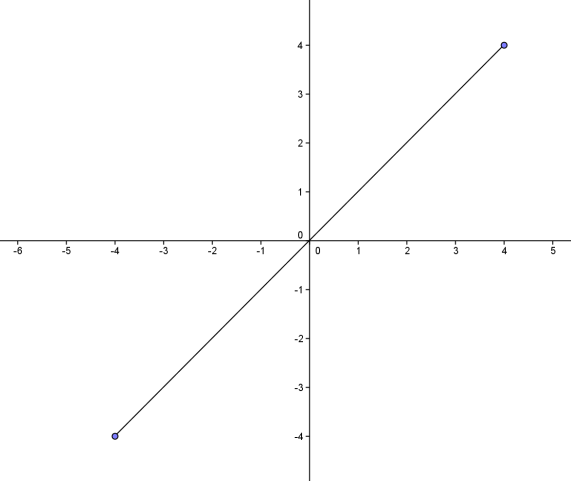 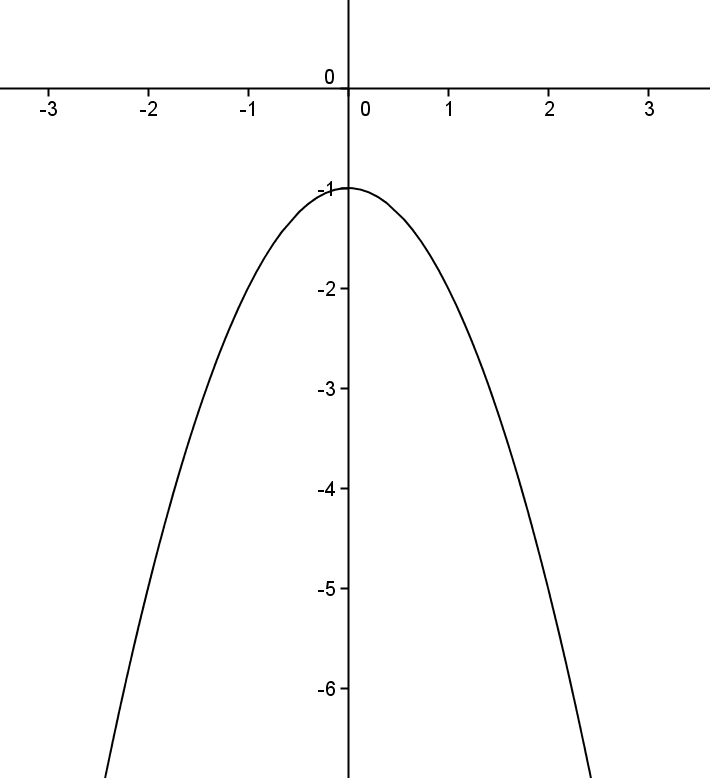 8) Να συμπληρώσετε τις πιο κάτω γραφικές παραστάσεις ώστε να αναπαριστούν:α) Άρτια συνάρτηση: (M.1)i)                                                                                      ii)                                 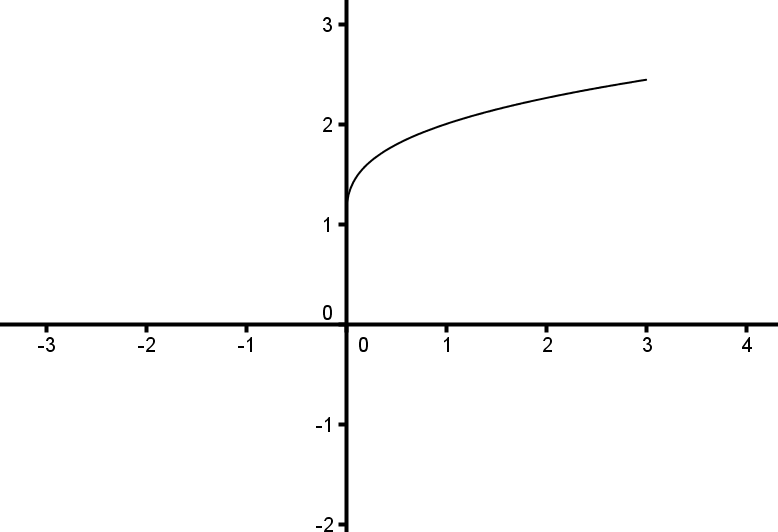 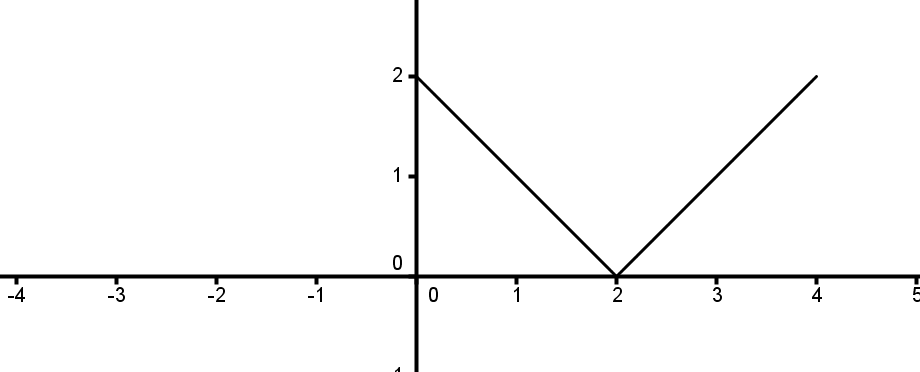 β)  Περιττή συνάρτηση(M.1)i)                                                                       ii)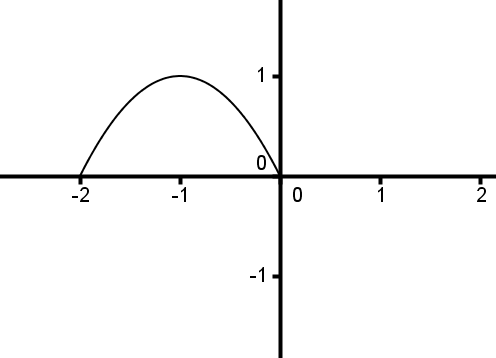 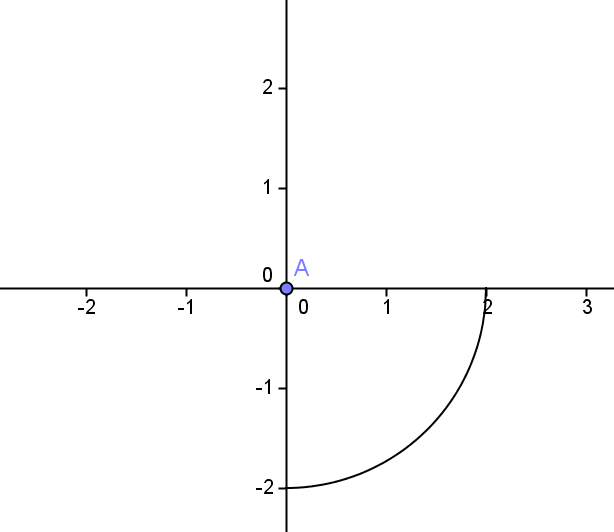 